Fiche Méthode : Représenter un objet techniqueRéaliser un croquis à main levéePour réaliser un croquis à main levée, il faut : Utiliser un crayon de papier (ou de couleur)Réaliser le croquis de la  taille maximale par rapport à sa pageMettre un titre, une légende.Le vélo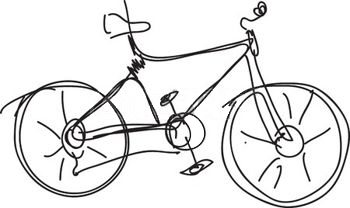 Réaliser un schéma Pour réaliser un schéma, il faut : Réfléchir à ce qu’on veut représenter, ce qu’on doit simplifier et ce qu’on doit ignorer, pour bien expliquer. Utiliser un crayon avec une feuille ou un ordinateurRéaliser le schéma de la  taille maximale par rapport à sa pageUtiliser des formes simplifiées, voire même des formes géométriquesMettre un titre, une légende.Le fonctionnement du vélo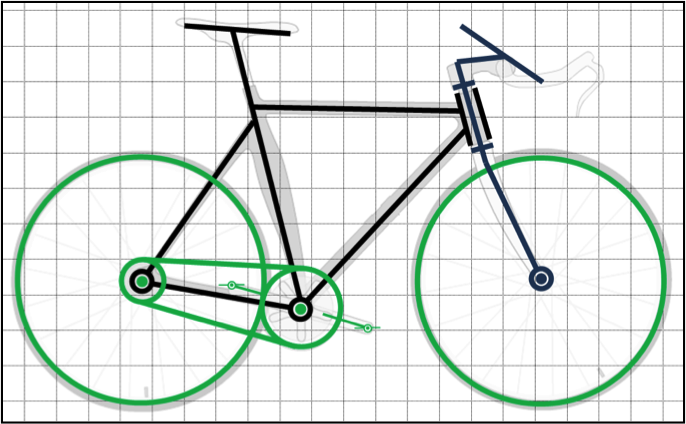 (1) on appuie sur la pédale(2) le pédalier entraîne la chaîne et le pignon(3) la roue tourne